Dia dos Pais – 19 de Julho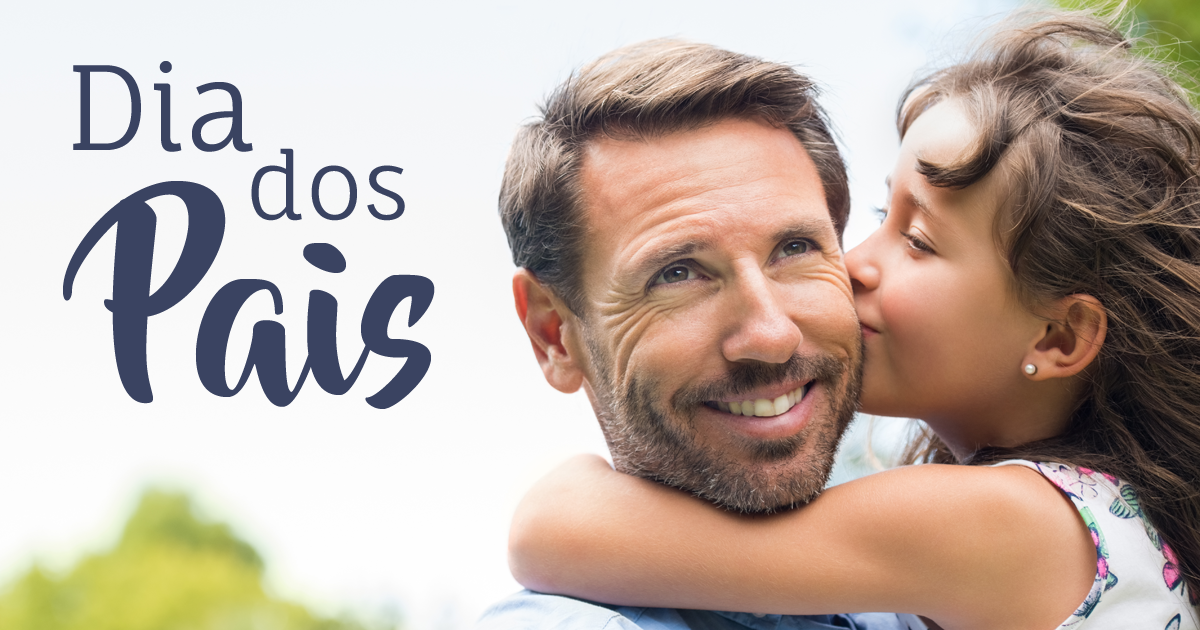 Atualmente, tal como o dia das mães, o dia dos pais é uma das datas mais prestigiadas no mundo como um todo e no Brasil, em especial. Entretanto, pouco se sabe sobre a origem dessa data.No Brasil, ela é comemorada no segundo domingo de agosto, mas já foi comemorada fixamente no dia 16 desse mesmo mês. Nos Estados Unidos e em várias outras nações, a data é comemorada no terceiro domingo de junho; em Portugal e Espanha, em 19 de março; na Rússia, no dia 23 de fevereiro. Mas qual é a razão dessas diferenças?Origem da comemoração nos Estados UnidosO dia dos pais passou a ter repercussão mundial a partir do início do século XX, quando a data foi institucionalizada nos Estados Unidos da América. Os Estados Unidos comemoraram pela primeira vez o dia dos pais em 19 de junho de 1910. Tal data foi escolhida a partir da sugestão de uma moça chamada Sonora Louis Dodd, que quis homenagear seu pai, William Jackson Smart.Smart era um veterano da Guerra Civil Americana que, após a morte da esposa, teve que criar sozinho Sonora e os outros filhos. A homenagem de Sonora começou em 1909, em sua cidade, Spokane, no estado de Washington. O dia em questão, 19 de junho, era a data de nascimento de seu pai. O gesto simples da moça acabou por mobilizar muitas pessoas da mesma cidade a fazer o mesmo tipo de homenagem. De Spokane, a prática alastrou-se para outros estados dos EUA.Entretanto, em 1966, houve uma alteração na comemoração da data em decorrência de outros fatores. Do dia 19 de junho, a comemoração passou para o terceiro domingo de junho. Em 1972, o presidente Richard Nixon declarou o terceiro domingo de junho como o dia oficial da comemoração do dia dos pais. Essa data foi adotada como modelo por vários países ocidentais.Origem da comemoração no BrasilNo Brasil, o dia dos pais só foi comemorado pela primeira vez em 1953, no dia 16 de agosto. Ao contrário do que ocorreu nos EUA, essa data não foi pensada como forma de homenagem local e simples, que se alastrou depois, sem planejamento. Na verdade, ela foi pensada por um publicitário chamado Sylvio Bhering, à época diretor do jornal O Globo e da rádio homônima.O objetivo de Bhering era tanto social quanto comercial. A tentativa inicial foi associar a data ao dia de São Joaquim, pai de Maria, mãe de Jesus Cristo, que é comemorado em 16 de agosto, no calendário litúrgico da Igreja Católica, já que a população brasileira era predominantemente constituída de católicos. No entanto, nos anos seguintes, a data também foi deslocada para um domingo, o segundo domingo do mês de agosto – e assim permanece até hoje.O caso particular de outros paísesHá o caso de outros países nos quais o dia dos pais está relacionado com aspectos culturais muito específicos. É caso, por exemplo, de Portugal, Espanha, Itália, Andorra, Bolívia e Honduras, que o comemoram em 19 de março. Isso ocorre porque tais países, também de tradição católica, associam o dia dos pais ao dia de São José, esposo de Maria.Um caso curioso é o da Rússia, que celebra o dia dos pais em 23 de fevereiro. O motivo é o fato de que esse dia também é reservado à comemoração do Dia do Defensor da Pátria Local – data celebrada desde 1919. As duas datas acabaram por se entrelaçar.